Приложение 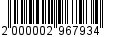 к постановлениюадминистрации от ___________ № ________СПИСОКсудей, выполнивших условия присвоения судейских категорий ____________№ п/пФИОВид спорта дисциплинаНаселенный пунктII спортивная судейская категорияII спортивная судейская категорияII спортивная судейская категорияII спортивная судейская категорияПетров Максим Николаевичфутболг. КиришиСавчук Максим Александровичфутболг. Санкт-ПетербургНикитин Илья Викторовичфутболг. ПодпорожьеИгнатьев Артем Александровичфутболг. СланцыЛепиков Александр Сергеевичфутболг. ПикалевоИванов Александр Алексеевичфутболг. СланцыМагомедов Мурад Гаджимурадовичфутболг. ВыборгДобржицкаяДиана Константиновнафутболг. Санкт-ПетербургСахаров Алексей Сергеевичфутболг. ПикалевоМатузов Дмитрий Николаевичфутболг. ПикалевоПатрушин Сергей Николаевичфутболг. ЛугаПеченкин Олег Ивановичфутболг. Санкт-ПетербургРожнов Кирилл Валентиновичфутболс. ПашаСушко Дмитрий Николаевичфутболг. ИвангородВладимиров Игорь Викторовичфутболг. Лодейное ПолеШубин Владимир Кронидовичфутболг. КингисеппБолдырев Сергей Александровичфутболг. КировскГусаров Алексей Владимировичфутболг. КингисеппИгнатов Сергей Дмитриевичфутболг. Санкт-ПетербургЯковлев Александр Леонидовичфутболг. СланцыГурьев Дмитрий Николаевичфутболг. Лодейное ПолеРыбаков Алексей Олеговичфутболг. ПодпорожьеБасманов Владимир Евгеньевичфутболг. КировскФедотов Евгений Владимировичфутболп. НикольскоеБелов Сергей Валентиновичфутболг. Лодейное ПолеКузьмин Руслан Александровичфутболг. п. ЗаборьеАндреев Александр Николаевичфутболг. КировскМихайлов Сергей Юрьевичфутболг. Санкт-ПетербургЕсенин Константин Сергеевичфутболг. ВолховВеселов Игорь Николаевичфутболп. ПавловоГераськин Дмитрий Игоревичфутболп. ПехенецБондырев Евгений Анатольевичфутболг. ВолховОвчинников Дмитрий Сергеевичфутболг. Санкт-ПетербургМакаров Александр Владимировичфутболг. Санкт-ПетербургКалинин Денис Андреевичфутболг. Санкт-ПетербургГригорьев Игорь Александровичфутболг. ТосноКовалев Вячеслав Сергеевичфутболг. ВыборгКузьмин Сергей Николаевичфутболг. СланцыБулгаков Александр Анатольевичфутболг. СланцыРачковский Сергей Тадеушевичфутболг. КингисеппМещерская Нина Вадимовнаконный спортг. Санкт-ПетербургIII спортивная судейская категорияIII спортивная судейская категорияIII спортивная судейская категорияIII спортивная судейская категорияГловацкий Антон Ростиславовичфутболг. Санкт-ПетербургЦыбин Антон Андреевичфутболг. КингисеппБогданов Олег Вячеславовичфутболг. ГатчинаПлетенев Николай Михайловичфутболп. МуриноРумянцев Вячеслав Владимировичфутболг. ПикалевоНикифоров Артем Вадимовичфутболг. СланцыКлиментенок Павел Александровичфутболг. ТихвинВетов Иван Николаевичфутболг. Лодейное ПолеМихайлов Данил Эдуардовичфутболг. ЛугаБарчевский Егор Алексеевичфутболг. Санкт-ПетербургФедоров Владислав Сергеевичфутболг. ПикалевоБабенков Александр Сергеевичфутболг. Санкт-ПетербургПоловников Сергей Александровичфутболг. Санкт-ПетербургВаськин Семен Станиславовичфутболг. КингисеппАлексеенкоВячеслав Александровичфутболг. ВолховГасанов Рауф Насировичфутболг. ЛугаЕвдокимов Сергей Вячеславовичфутболг. ЛугаАрсеньев Александр Павловичфутболг. ЛугаАлексеев Дмитрий Андреевичфутболг. Санкт-ПетербургБреднев Сергей Валерьевичфутболг. КиришиДмитриев Даниил Сергеевичфутболг. Санкт-ПетербургПетров Николай Ивановичфутболп. СеливановоСолодов Кирилл Юрьевичфутболг. ПикалевоАрапов Сергей Евгеньевичфутболг. ТихвинМяделец Максим Геннадьевичфутболг. ВолховГнеушев Константин Николаевич футболг. Санкт-ПетербургГоловацкий Антон Ростиславовичфутболг. Санкт-ПетербургСтепанова Ирина ИгоревнаКонный спортг. Санкт-ПетербургНазарова Елена АлександровнаКонный спортг. Санкт-ПетербургГолубковаРуфина МаратовнаКонный спортг. Санкт-ПетербургОсипова Татьяна МихайловнаКонный спортг. Санкт-ПетербургЧебунина Ольга ВладимировнаКонный спортг. Санкт-Петербург